23.03.2020  Ас-93Урок української мови. Тема: Спрощення приголоснихІнструкція до вивчення теми урокуОзнайомтеся з теоретичним матеріалом уроку.Запишіть основні положення до зошита.Виконайте практичне завдання. Виконайте тести для самоперевірки.Теоретичний матеріал до уроку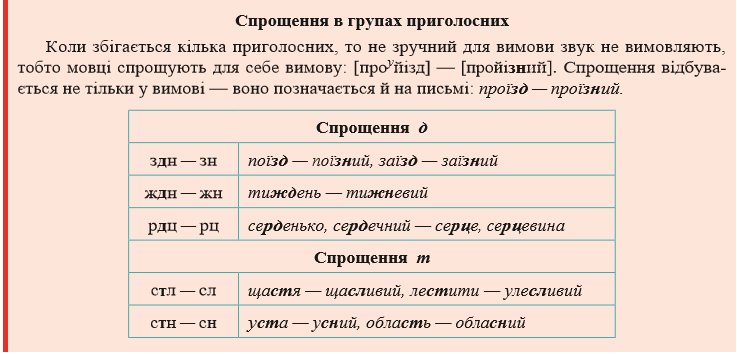 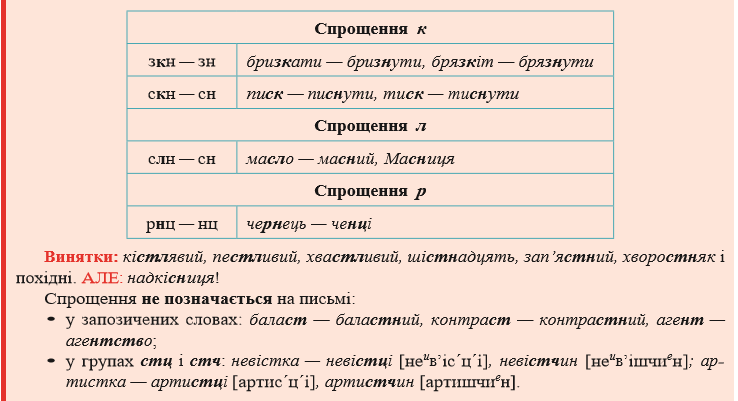 Практичне завдання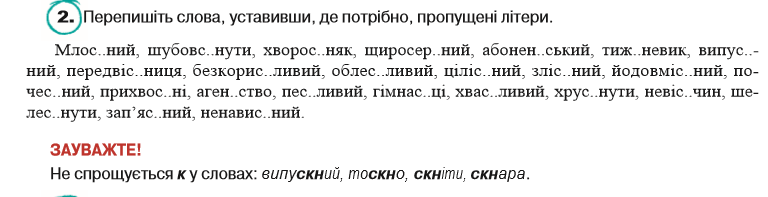 Для зацікавлених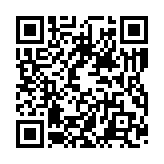 Перегляньте навчальне відео на тему «Спрощення»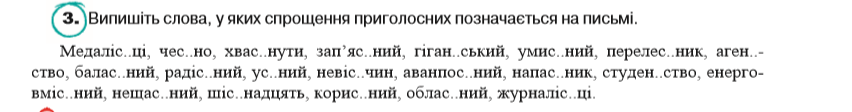 Тести для самоперевірки(на вибір одного із варіантів)1 варіант. Виконайте  он-лайн тести, перейшовши за посиланнямhttps://naurok.com.ua/test/start/288082 варіант. Виконайте тести.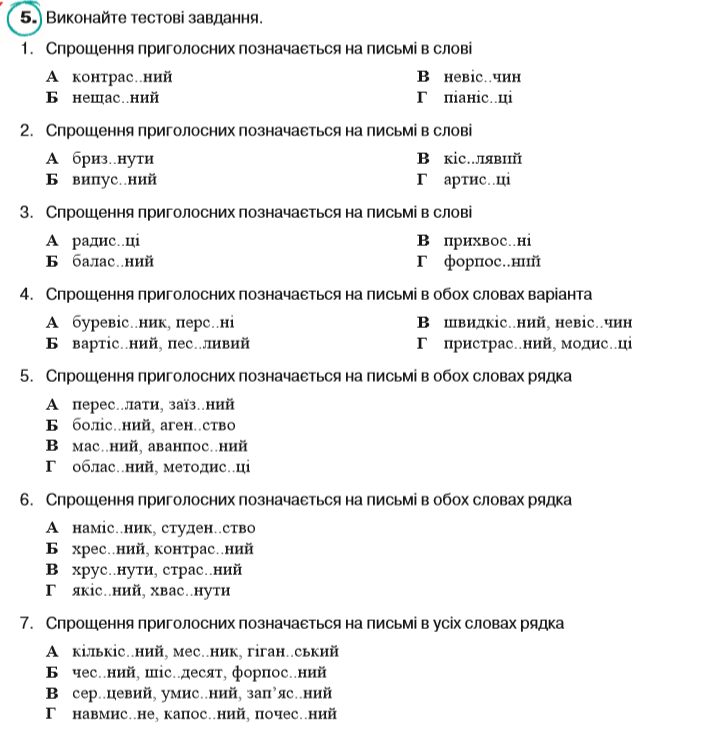 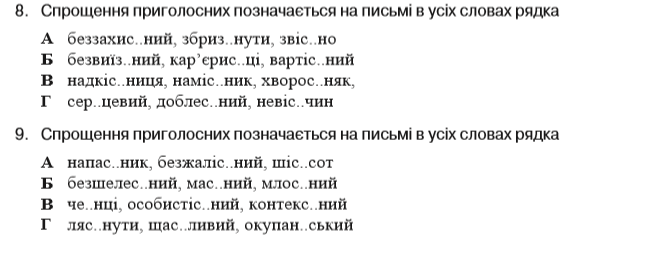 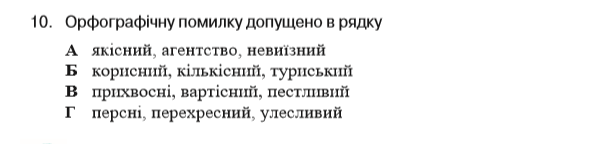 